Junior Infants: Week of February 8thHi everyone, once thanks for all the work being done at home. We will have our zoom call on Monday morning at 9.30- hopefully lots of you will be able to join us. Our theme is ‘Show and tell’- they can bring a toy/ art work/ pet etc and tell us about it. Any queries please contact me at cmurphy@lachteen.ie . Looking forward to seeing your son/ daughter on Monday. Thanks again.Monday Tuesday Wednesday:Thursday:Friday:Other suggested activities for over the course of the week- these are optional.               ZoomZoom call- show and tell   LiteracyRevision of the letters s,a,t,i,p,nListen and blend –og words.The letter e sound- listen to the song Listen to the ‘e’ story- see if you can hear some ‘e’ words  Sounds like phonics: pg. 30 (letter e)video on    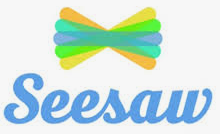 video on    Fine motor skillsDrawing a picture of anything they would like to draw.Play timeFine motor skillsTheraputtyvideo on   Phonicshttps://slp.cjfallon.ie/Click Sounds like Phonics AClick unit 2 the marketClick e and complete the various activities on that page.Sounds like phonics: pg 31.  (letter e)video on   video on    MathsBusy at maths- pg. 58video on    Play timeMathsBusy at maths: pg. 59video on    PhonicsGame on seesawStory timeListen to the story on seesaw- they could draw a picture of their favourite part of the story.video on    Play timeMathsMatching numeral cards with towers of cubes-Maths games- link on seesaw   video on    PhonicsThe letter h sound- listen to the song  Listen to the ‘h’ story- see if you can hear some ‘h’ words  Sounds like phonics: pg. 20 (letter h)Letter formationSame as last week-Revise letters c, o, a, dc- around and stopo- make a c and do not stopa-make a c, up, down and a kickd- make a c, up up, down and a kick.You can practise revising these using pencil/ crayon on paper. You could also create a writing tray- bascially a baking tray and put in some sprinkles/ rice etc. Using a pencil, finger, paintbrush they can practise ‘writing’ the letter in the sprinkles/ rice. Again it is really important that they are forming ‘c’ correctly as he leads into o, a, d, g, q, s. If you have chalk you can practise outside on the footpath.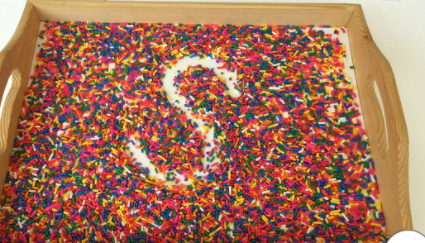 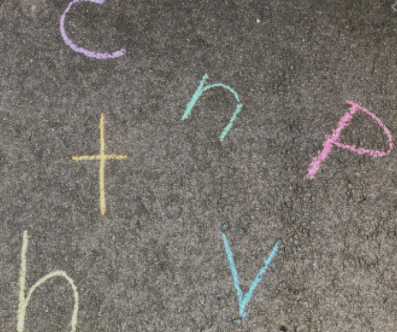 Play timePhonicshttps://slp.cjfallon.ie/Click Sounds like Phonics AClick unit 1 the funfairClick h and complete the various activities on that page.Sounds like phonics: pg.   (letter h)Video on  Five for Five FridayHave fun Video on    Play timeSESE Valentine’s Day        Video on 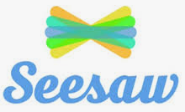 GaeilgeVideo on PEFocus on the skill of side stepping Find some lines and practise side stepping along them. Talk about the difference between running and side stepping with a grown-up. At home, make a maze using lines of socks, lego bricks, books, scarves or towels to form the walls of the maze. Practise side stepping through the maze. Practise side stepping at home holding hands with a family member. 8. At home, practise side stepping up and down your hall, driveway, kitchen or garden. Invite a grown-up to watch you and show them how to side step correctly. Practise side stepping leading with the right foot in the yard. Practise side stepping leading with the left foot in the yard. Art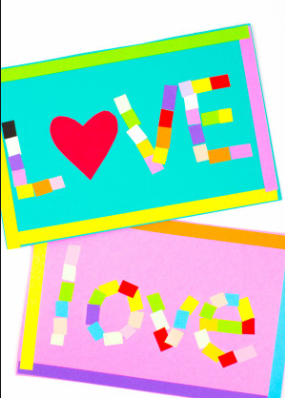 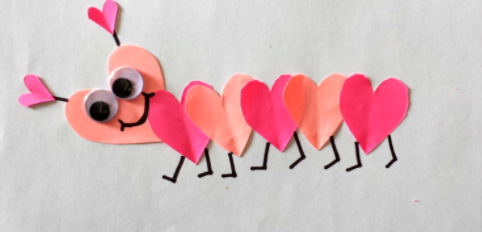 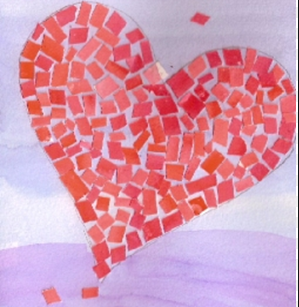 MusicSong singing: Skidamrink I love you https://www.youtube.com/watch?v=ug1pI-Ephns&feature=youtu.be The heart song   https://www.youtube.com/watch?v=kgAx_sQ0mqE&feature=youtu.be 